Proste kwestie kadrowo-płacowe w samorządzie – to możliwe!W działach kadr i płac jednostek samorządowych powinna znaleźć się publikacja dotycząca specyfiki stosunku pracy w jednostkach samorządowych, porządkująca zasady zatrudniania, zwalniania i wynagradzania pracowników takich jednostek. Niewątpliwie jest nią książka „Kadry i płace w jednostkach samorządowych 2019”, która właśnie ukazała się nakładem Grupy tematycznej 2 (Personel).Autorem książki jest Michał Culepa — prawnik, specjalista z zakresu prawa pracy i ubezpieczeń społecznych. Wieloletni współpracownik merytoryczny Wiedzy i Praktyki, doświadczony trener i wykładowca, specjalizujący się w zagadnieniach zatrudnienia i wynagradzania w jednostkach publicznych, w tym w samorządzie i oświacie. Autor licznych artykułów i opracowań z zakresu prawa pracy. Urzędy i jednostki samorządowe należą do największej grupy pracodawców w naszym kraju. W administracji samorządowej zatrudnionych jest ponad ćwierć miliona pracowników, z których większość podlega regulacjom szczególnym w zakresie zatrudnienia i wynagradzania. Pracownicy ci podlegają bowiem ustawie z 21 listopada 2008 r. o pracownikach samorządowych, która od czasu wydania była już kilkakrotnie zmieniana.W praktycznej, przyjętej formule pytań i odpowiedzi, autor, oprócz zwięzłego omówienia najbardziej istotnych zagadnień prawnych związanych z zatrudnieniem i wynagradzaniem pracowników samorządowych, podpowiada jak bezbłędnie, zgodnie z obowiązującymi zasadami, rozwiązać często spotykane problemy, z jakimi borykają się kadrowcy w jednostkach samorządowych. Autor dużo uwagi poświęcił orzecznictwu sądowemu, zwłaszcza Sądu Najwyższego, wskazującemu zasadnicze kierunki wykładni obowiązujących przepisów prawa oraz niekiedy zawierającemu sugestie rozwiązania praktycznych problemów.Dzięki niniejszej publikacji każdy zainteresowany: uporządkuje i poszerzy wiedzę na temat aktualnie obowiązujących przepisów w zakresie problematyki kadrowo – płacowej w samorządzie, dowie się na podstawie jakich umów są zatrudniani pracownicy samorządowi, jakich zasad należy przestrzegać przy zawieraniu umów z pracownikiem samorządowym - czy każdy kandydat do pracy musi przejść służbę przygotowawczą i zdać egzamin, kiedy i na jakiej podstawie można rozwiązać stosunek pracy z pracownikiem samorządowym, jakie składniki wynagradzania przysługują samorządowcom, w jakich okolicznościach pracownikom samorządowym przysługuje trzynastka w wysokości proporcjonalnej.Książkę kupisz tutaj: https://fabrykawiedzy.com/kadry-i-place-w-jednostkach-samorzadowych-2019.html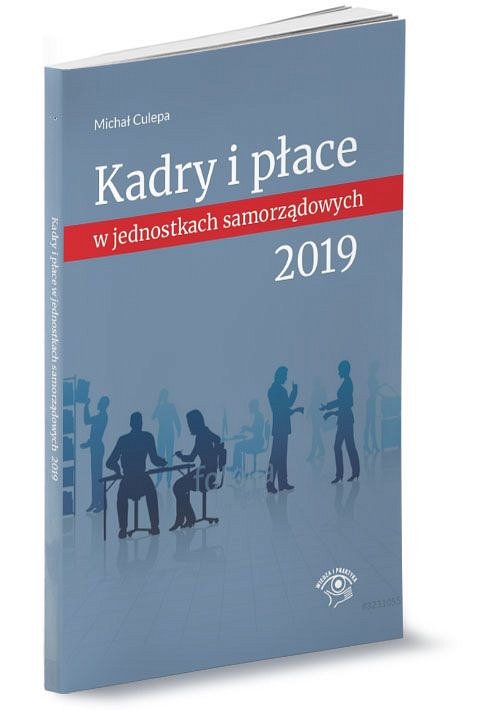 